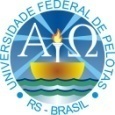 Ministério da EducaçãoUniversidade Federal de PelotasCentro de Letras e Comunicação	O Centro de Letras e Comunicação, através do projeto de ensino: A Língua Portuguesa em Uso, está abrindo inscrições para a oficina de LEITURA, INTERPRETAÇÃO E PRODUÇÃO TEXTUAL.O objetivo da oficina é facilitar a compreensão de textos, aumentar o vocabulário, desenvolver a capacidade de associação de ideias, melhorar a transcrição do conhecimento por meio da escrita.As inscrições podem ser realizadas através do preenchimento da ficha disponível no seguinte link:  https://docs.google.com/forms/d/1qZUW4TnH0AK6fOuHSGG8DpRXk7SwIVmj4NlikAWwaDk/edit As inscrições serão realizadas de 18/11 a 24/11/2017. No dia 27/11, serão publicados, no “site” da UFPel e na página do Centro de Letras e Comunicação (wp.ufpel.edu.br/clc), a lista de alunos inscritos e o local de realização das oficinas. Os alunos que obtiverem o percentual mínimo de 75% de presença receberão atestado de participação.Serão ofertadas três turmas. Cada uma delas terá 15 alunos.A primeira turma terá aulas nas terças-feiras, nos seguintes dias: 28/11; 05/12; 12/12 e 19/12/2017.A segunda turma terá aulas nas quartas-feiras, nos seguintes dias: 29/11; 06/12; 13/12 e 20/12/2017.A terceira turma terá aulas nas quintas-feiras, nos seguintes dias: 30/11; 07/12; 14/12 e 21/12/2017.Cada uma das turmas assistirá a quatro encontros de três horas/aula, totalizando 12 horas de duração. As aulas começarão às 9h e terminarão às 12h.Solicitamos aos alunos que observem os dias e o horário previsto para as oficinas, de forma que, ao se inscreverem, tenham certeza de que poderão comparecer e de que não haverá incompatibilidade de horários com as atividades acadêmicas. CordialmenteCentro de Letras e Comunicação